Химия 11 классУважаемые ребята! Вам предстоит обобщить и повторить тему «Гидролиз»Используйте инструкцию и соблюдайте сроки выполнения.Инструкция:Тема для изученияДеятельность учащихсяФорма контроляДата выполненияГидролизИзучая параграф 13 заполните следующую таблицу:Типы гидролиза солейИспользуя составленную вами таблицу и справочный материал, выполните задание 3 на стр.74  Справочная информация: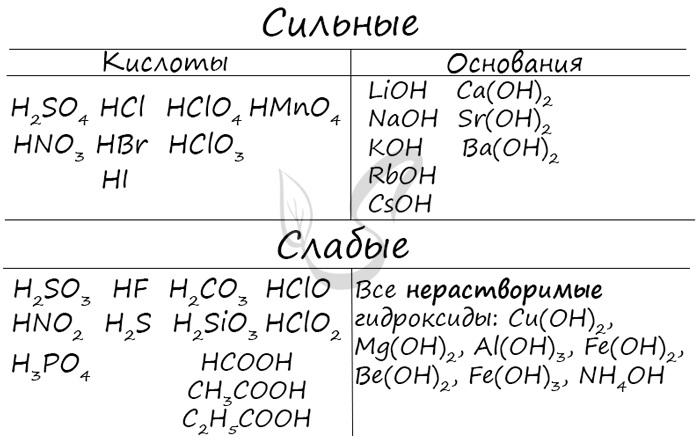 На следующий урок тетради сдать на проверку20.12.2021